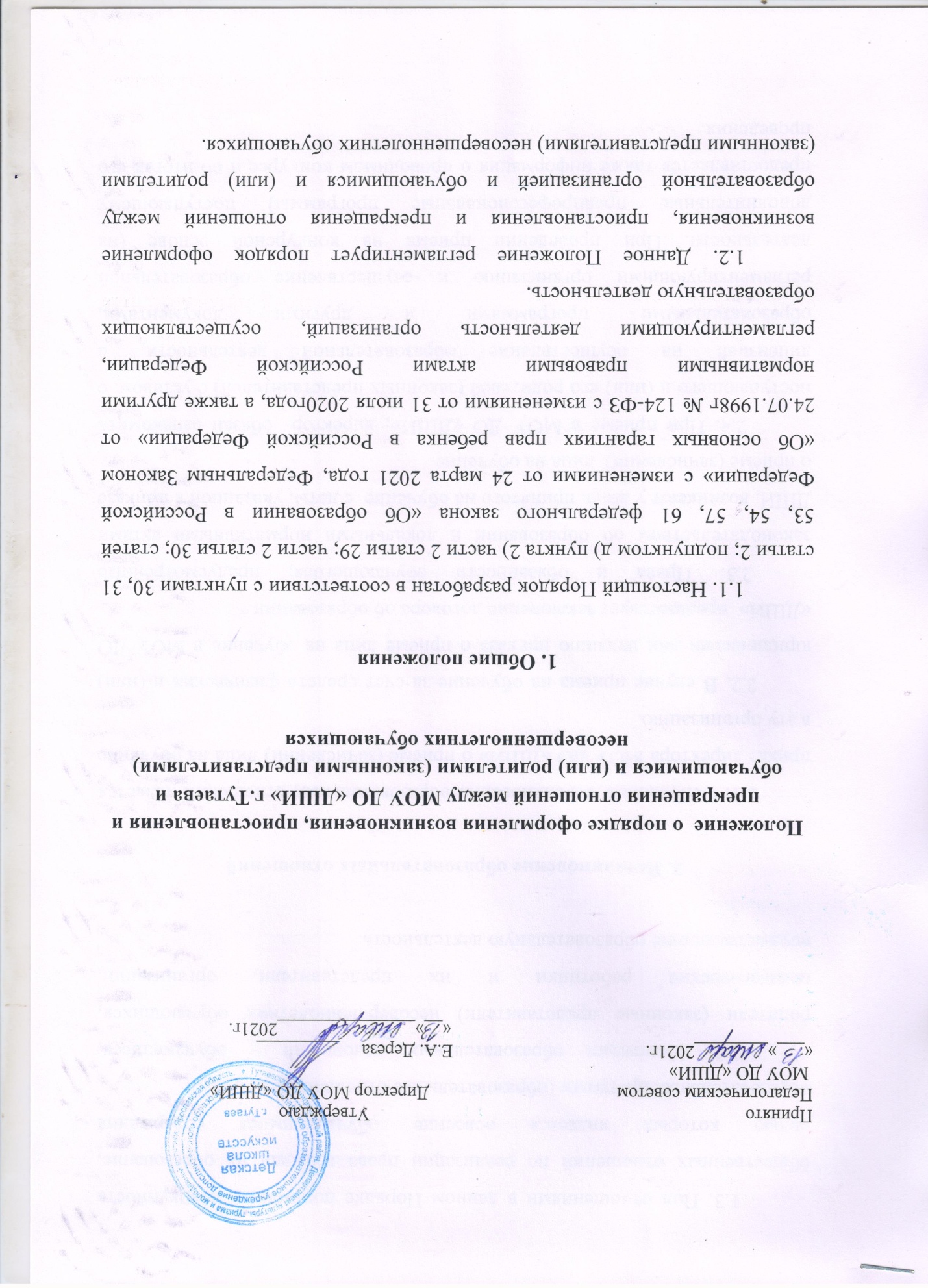 1.3. Под отношениями в данном Порядке понимается совокупность общественных отношений по реализации права граждан на образование, целью которых является освоение обучающимися содержания образовательных программ (образовательные отношения).1.4. Участники образовательных отношений – обучающиеся, родители (законные представители) несовершеннолетних обучающихся, педагогические работники и их представители, организации, осуществляющие образовательную деятельность.2. Возникновение образовательных отношений2.1. Основанием возникновения образовательных отношений является приказ директора МОУ ДО «ДШИ» о приеме (зачислении) лица на обучение в эту организацию.2.2. В случае приема на обучение за счет средств физических и (или) юридических лиц изданию приказа о приеме лица на обучение в МОУ ДО «ДШИ» предшествует заключение договора об образовании.2.3. Права и обязанности обучающегося, предусмотренные законодательством об образовании и локальными нормативными актами ДШИ, возникают у лица, принятого на обучение с даты, указанной в приказе о приеме (зачислении) лица на обучение.2.4. При приеме в МОУ ДО «ДШИ», директор обязан ознакомить поступающего и (или) его родителей (законных представителей) с уставом, с лицензией на осуществление образовательной деятельности, с образовательными программами и другими документами, регламентирующими организацию и осуществление образовательной деятельности. При проведении приема на конкурсной основе (на дополнительные предпрофессиональные программы) поступающему предоставляется также информация о проводимом конкурсе и об итогах его проведения.2.5. Прием на обучение по дополнительным общеразвивающим программам определяется МОУ ДО «ДШИ» самостоятельно, прием на обучение по дополнительным предпрофессиональным программам определяется образовательной организацией самостоятельно с учетом положений приказа Министерства культуры Российской Федерации от 14.08.2013 № 1145.2.6. Прием на обучение на места с оплатой стоимости обучения физическими и (или) юридическими лицами проводится на условиях, определяемых локальными нормативными актами МОУ ДО «ДШИ» в соответствии с Постановлением Правительства Российской Федерации от 15.08.2013 № 706.3. Изменение образовательных отношений3.1. Образовательные отношения изменяются в случае изменения условий получения обучающимся образования по конкретной дополнительной общеобразовательной программе, которые влекут за собой изменение взаимных прав и обязанностей обучающегося и МОУ ДО «ДШИ»:1) перевод на обучение по индивидуальному учебному плану, по сокращенной образовательной программе;2) перевод с обучения за счет средств физических и (или) юридических лиц на обучение за счет средств соответствующего бюджета;3) изменения законодательства об образовании, повлекшего установление дополнительных прав и (или) мер социальной поддержки для обучающихся по соответствующим образовательным программам;4) и другие.3.2. Образовательные отношения могут быть изменены как по инициативе обучающегося (родителей (законных представителей) несовершеннолетнего обучающегося) по его заявлению в письменной форме,так и по инициативе МОУ ДО «ДШИ», осуществляющей образовательную деятельность.3.3. Основанием для изменения образовательных отношений является приказ директора ДШИ. Права и обязанности обучающегося, предусмотренные законодательством об образовании и локальными нормативными актами образовательной организации, изменяются с даты издания приказа или с иной указанной в нем даты.4. Приостановление образовательных отношений4.1. Образовательные отношения могут быть приостановлены в случае отсутствия обучающегося на учебных занятиях по следующим причинам:- продолжительная болезнь;- длительное медицинское обследование;- иные семейные обстоятельства.4.2. Приостановление образовательных отношений, осуществляется по письменному заявлению обучающегося (родителей (законных представителей) несовершеннолетнего обучающегося). Продолжительность приостановления образовательных отношений не может быть меньше 1 месяца и больше одного календарного года. При более длительном периоде отсутствия образовательные отношения могут быть прекращены. В период приостановления образовательных отношений за обучающимся сохраняется место.4.3.Приказ издается директором ДШИ в течение 2-х недель со приема заявления о приостановлении образовательных отношений.4.4. В журнале успеваемости делается отметка о приказе на приостановление образовательных отношений (дата и № приказа)4.5. В личное дело обучающегося вкладывается выписка из приказа (или копия приказа) на приостановление образовательных отношений.4.6. Заработная плата преподавателям за индивидуальные занятия с обучающимися, с которыми приостановлены образовательные отношения , не выплачивается.4.7. Директор ДШИ издает приказ об уменьшении нагрузки преподавателю в связи с приостановлением образовательных отношений с обучающимся.4.8.Форма заявления о приостановлении образовательных отношений разрабатывается в ДШИ (Приложение 1) и размещается на официальном сайте ДШИ. Приостановление образовательных отношений оформляется приказом директора школы.5. Прекращение образовательных отношений5.1. Образовательные отношения прекращаются в связи с отчислением обучающегося из организации, осуществляющей образовательную деятельность:- в связи с получением образования (завершением обучения);- досрочно по основаниям, установленным законодательством об образовании.5.2. Образовательные отношения могут быть прекращены досрочно в следующих случаях:1) по инициативе обучающегося или (родителей (законных представителей) несовершеннолетнего обучающегося);2) в случае перевода обучающегося для продолжения освоения образовательной программы в другую организацию, осуществляющую образовательную деятельность;3) по инициативе организации, осуществляющей образовательную деятельность, в случае применения к обучающемуся, достигшему возраста 15 лет, отчисления как меры дисциплинарного взыскания;4) по обстоятельствам, не зависящим от воли обучающегося (родителей (законных представителей) несовершеннолетнего обучающегося) и образовательной организации, в том числе, в случае ликвидации образовательной организации.5.3. Досрочное прекращение образовательных отношений по инициативе обучающегося (родителей (законных представителей) несовершеннолетнего обучающегося) не влечет за собой каких-либодополнительных, в том числе материальных, обязательств перед образовательной организацией.5.4. Основанием для прекращения образовательных отношений является приказ об отчислении обучающегося из образовательной организации.Права и обязанности обучающегося, предусмотренные законодательством об образовании и локальными нормативными актами МОУ ДО «ДШИ», прекращаются с даты его отчисления из образовательной организации.4.5. При досрочном прекращении образовательных отношений образовательной организацией, в трехдневный срок после издания распорядительного акта об отчислении обучающегося, отчисленному лицу выдается справка об обучении.Приложение 1Директору МОУ ДО «ДШИ»Е.А.Дерезаот_______________________________Паспорт серия________№___________Зарегистрирован по адресу:__________________________________________ЗаявлениеЯ,__________________________________________________________(ФИО),Являясь представителем несовершеннолетнего ___________________________________________________________________ (ФИО обучающегося),Прошу приостановить образовательные отношения между__________________________________(наименование образовательной организации) и обучающимся____________________________________ в связи с________________________________________________________ на срок __________________________________.«__»_______202__г. ________________ _____________________подпись расшифровка подписи